ПРОТОКОЛ № ОК/10-2Заседания конкурсной комиссииВоронежского ВРЗ АО «ВРМ»г. Воронеж                                                                                  «26» июля 2017 г. Присутствовали:Председатель конкурсной комиссииЗам. председателя конкурсной  комиссииЧлены конкурсной комиссииПовестка дня:О подведении итогов открытого конкурса № ОК/10-ВВРЗ/2017 на право заключения Договора поставки станка электроэрозионного многопроходного типа DK7763 LWS или его эквивалента с опцией угла наклона ± 45° и выполнения комплекса работ, необходимых для ввода Оборудования в эксплуатацию для нужд Воронежского ВРЗ - филиала АО «ВРМ», в 2017г.         Комиссия решила:1. Согласиться с выводами и предложениями экспертной группы (протокол от 25.07.2017 г. № ОК/10-1).2. В связи с тем, что по итогам рассмотрения конкурсных заявок, требованиям открытого конкурса соответствует одна конкурсная заявка, признать открытый конкурс № ОК/10-ВВРЗ/2017 несостоявшимся, согласно п. 2.9.9 п.п. 3) документации открытого конкурса.3. Поручить  начальнику ТО – Макееву И.В. в соответствии с п. 2.9.10. открытого конкурса обеспечить заключение договора с  ООО «Измерительные технологии» Московская обл., г. Долгопрудный  со стоимостью предложения 2 656 609,79 (Два миллиона шестьсот пятьдесят шесть тысяч шестьсот девять рублей 79 коп.) без учета НДС.	Решение принято единогласно.Подписи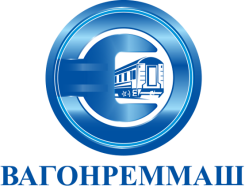 АКЦИОНЕРНОЕ ОБЩЕСТВО «ВАГОНРЕММАШ»Воронежский вагоноремонтный завод394010, г. Воронеж пер. Богдана Хмельницкого, д. 1тел. (473) 227-76-09, факс 279-55-90, e-mail: vwrz@vagonremmash.ru